Lampiran 1Tabel Jumlah Responden Terhadap 5 Item soal variabel XLampiran 2Tabel Jumlah Responden Terhadap 5 Item soal variabel YValiditas Sistem Antrian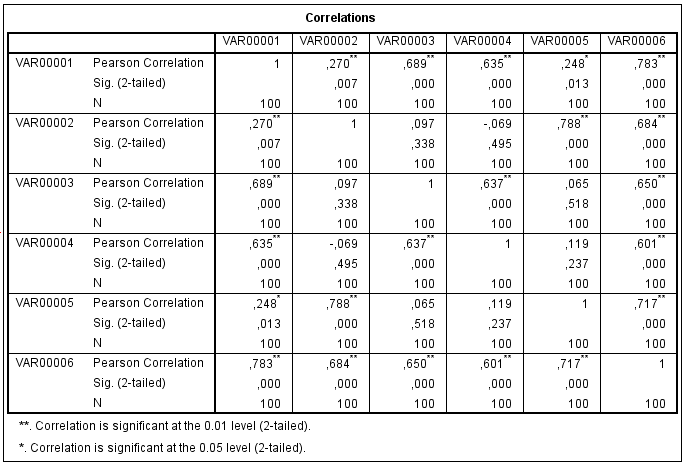 Validitas Kepuasan Nasabah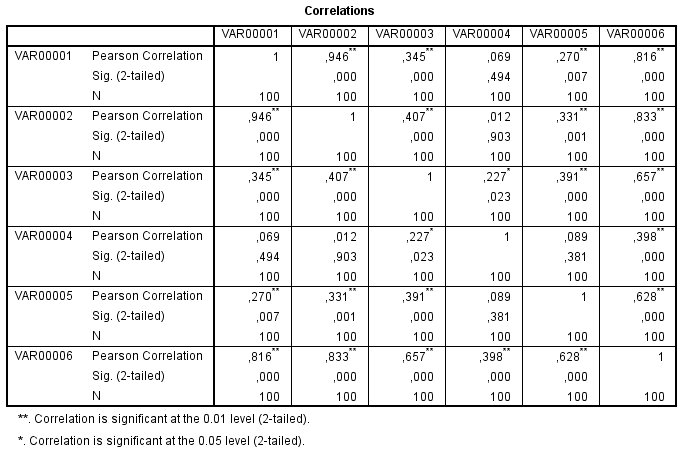 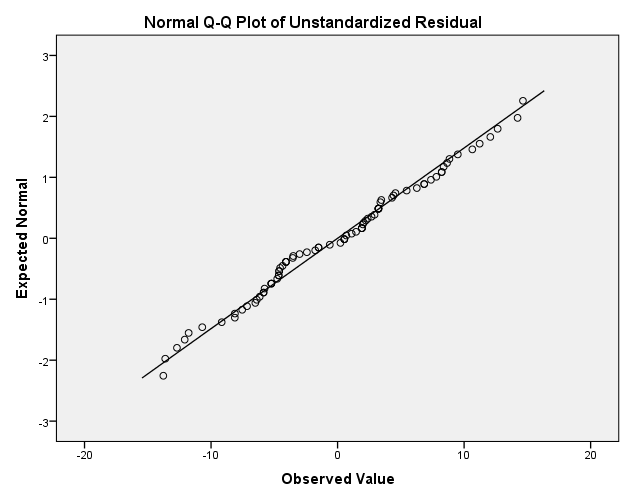 Normalitas Tabel Nilai-nilai Distribusi tLAMPIRAN 1KUESIONER						Kuesioner Penelitian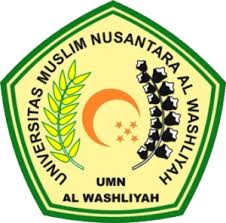 Responden Yth,	Saya adalah mahasiswa Universitas Muslim Nusantara Al-Washliyah (UMN) Sumatera Utara Falkutas Ekonomi semester akhir. Saya sedang melakukan penelitian yang berjudul “Pengaruh Sistem Antrian Teller Terhadap Kepuasan Nasabah Pada Bank Sumut Kantor Cabang Pembantu Perbaungan “. Salah satu bagian penting dalam penelitian ini adalah pengumpulan data melalui kuesioner yang di isi oleh nasabah Bank Sumut Capem Perbaungan.	Bersamaan dengan kuesioner ini, saya mohon untuk ketersediaan anda memberikan tanggapan menurut pendapat masing-masing, dengan cara memberikan tanda silang pada jawaban yang telah tersedia pada pertanyaan yang telah disajikan. Jawaban anda akan diperlakukan dengan sangat rahasia. Saya mengucapkan terima kasih atas waktu da kesempatan anda untuk mengisi kuesioner ini.Hormat Saya,Tiya Dwi Ariska
    163114200Karakteristik RespondenBerikan tanda silang (X) pada jawaban disamping kanan pertanyaan yang sesuai dengan jawaban anda. Adapun penjelasan mengenai jawaban tersebut sebagai berikut:Jenis Kelamin :Laki – lakiPerempuanUsia :Kurang dari ≤ 25 Tahun : ………. Tahun               Antara 26-30 Tahun : ………. Tahun               Antara 31-35 Tahun : ………. Tahun               Antara 36-40 Tahun : ………. Tahun               Diatas ≥ 40 Tahun : ………. Tahun         Pendidikan terakhir :SMA atau sederajatD3S1Lain-lain 
Petunjuk Pengisian 	Berikan tanda silang (√) pada jawaban disamping kanan pertanyaan yang sesuai dengan jawaban anda. Adapun penjelasan mengenai jawaban tersebut sebagai berikut :SS	:  Sangat Setuju S	:  Setuju KS	:  Kurang SetujuTS	:  Tidak Setuju STS	:  Sangat Tidak SetujuPertanyaan yang berhubungan dengan Antrian2.	Pertanyaan yang berhubungan dengan Kepuasan NasabahSUBJEKSKOR ITEMSKOR ITEMSKOR ITEMSKOR ITEMSKOR ITEMSUBJEK123455TOTAL14444442025554552434444442045554552455544552364544552275554552484444442095554552410454455221144554422125544442213545544231455445523154544552216444444201755555525184444442019535533212045445522214444442022454455222344444420244445442125444444202644444420274544552228444444202944444420304444442031535533213233444418334444442034554444223544444420364444442037444444203845445522395555552540454455224144444420424544552243535533214455555525454544552246555555254744444420484444442049444444205045445522515555552552444444205355555525544444442055535533215644445521574544552258554544235944444420604444442061444444206244444420635555552564444444206555555525664444442067535533216844443319694444442070444433197145455523724544552273555555257445445522755355332176545544237733454419784444442079444444208053553321813345441982444444208344444420845445552385455444228645444421875445552388444444208933333315905555552591554555249255555525934544442194544555239545444421965445552397555555259855455524995445552310044444420Σ2.154SUBJEKSKOR ITEMSKOR ITEMSKOR ITEMSKOR ITEMSKOR ITEMSUBJEK123455TOTAL14444442025555552534444442045543552255544442265544552373345552084444442095545552410444544211133444418125544442213444455211455445523155544552316444444201744455522185544442219444444202044455522215544442222554444222355444422245544442225444455212655444422274444442028444444202944444420305544442231444444203233444418334444442034554444223555444422365544442237555555253855445523394444442040444433194144444420424454442143554444224444555523454445442146554544234755544423485555552549554555245055554424515545442352555444235355455524545544442255444455215644445521574445332058554544235933453318604445442161444455216244445521634443552064444544216544445521664445552267444444206844443319694443441970444433197155445523725544442273554544237455445523755544552376444555227733454419784444442079554455238044445521814443441982554544238344444420845554552485544544228644454421875555552588444444208943343317905555552591555455249255555525935445442294555455249554454422965554552497555555259855555525995554552410044444420Σ2.146Reliability StatisticsReliability StatisticsCronbach's AlphaN of Items0,7165Reliability StatisticsReliability StatisticsCronbach's AlphaN of Items0,6885One-Sample Kolmogorov-Smirnov TestOne-Sample Kolmogorov-Smirnov TestOne-Sample Kolmogorov-Smirnov TestUnstandardized ResidualNN100Normal Parametersa,bMean,0000000Normal Parametersa,bStd. Deviation,07174530Most Extreme DifferencesAbsolute,083Most Extreme DifferencesPositive,082Most Extreme DifferencesNegative-,083Test StatisticTest Statistic,083Asymp. Sig. (2-tailed)Asymp. Sig. (2-tailed),083ca. Test distribution is Normal.a. Test distribution is Normal.a. Test distribution is Normal.b. Calculated from data.c. Lilliefors Significance Correction.b. Calculated from data.c. Lilliefors Significance Correction.b. Calculated from data.c. Lilliefors Significance Correction.Grafik Normalitas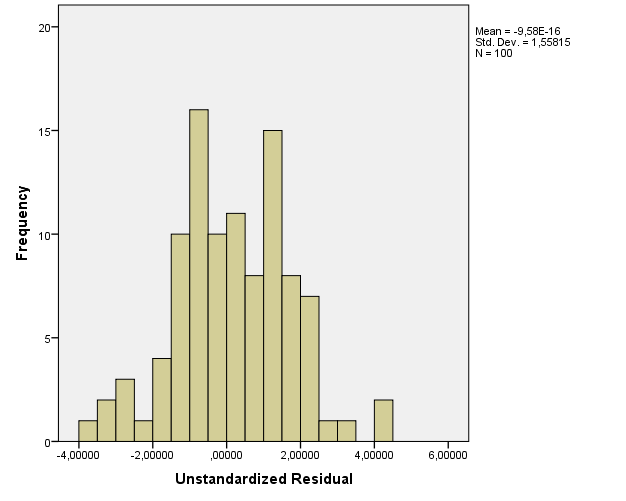 Grafik NormalitasGrafik NormalitasCoefficientsaCoefficientsaCoefficientsaCoefficientsaCoefficientsaCoefficientsaCoefficientsaModelModelUnstandardized CoefficientsUnstandardized CoefficientsStandardized CoefficientsTSig.ModelModelBStd. ErrorBetaTSig.1(Constant)1,491,2456,093,0001Sistem antrian,516,080,5476,466,000a. Dependent Variable: kepuasaan nasabaha. Dependent Variable: kepuasaan nasabaha. Dependent Variable: kepuasaan nasabaha. Dependent Variable: kepuasaan nasabaha. Dependent Variable: kepuasaan nasabaha. Dependent Variable: kepuasaan nasabaha. Dependent Variable: kepuasaan nasabahModel SummarybModel SummarybModel SummarybModel SummarybModel SummarybModelRR SquareAdjusted R SquareStd. Error of the Estimate1,547a,299,292,07211a. Predictors: (Constant), Sistem antriana. Predictors: (Constant), Sistem antriana. Predictors: (Constant), Sistem antriana. Predictors: (Constant), Sistem antriana. Predictors: (Constant), Sistem antrianb. Dependent Variable: kepuasaan nasabahb. Dependent Variable: kepuasaan nasabahb. Dependent Variable: kepuasaan nasabahb. Dependent Variable: kepuasaan nasabahb. Dependent Variable: kepuasaan nasabahPr0.250.100.050.0250.010.0050.001Df0.500.200.100.0500.020.0100.00211.000003.077686.3137512.7062031.8205263.65674318.3088420.816501.885622.919994.302656.964569.9248422.3271230.764891.637742.353363.182454.540705.8409110.2145340.740701.533212.131852.776453.746954.604097.1731850.726691.475882.015052.570583.364934.032145.8934360.717561.439761.943182.446913.142673.707435.2076370.711141.414921.894582.364622.997953.499484.7852980.706391.396821.859552.306002.896463.355394.5007990.702721.383031.833112.262162.821443.249844.29681100.699811.372181.812462.228142.763773.169274.14370110.697451.363431.795882.200992.718083.105814.02470120.695481.356221.782292.178812.681003.054543.92963130.693831.350171.770932.160372.650313.012283.85198140.692421.345031.761312.144792.624492.976843.78739150.691201.340611.753052.131452.602482.946713.73283160.690131.336761.745882.119912.583492.920783.68615170.689201.333381.739612.109822.566932.898233.64577180.688361.330391.734062.100922.552382.878443.61048190.687621.327731.729132.093022.539482.860933.57940200.686951.325341.724722.085962.527982.845343.55181210.686351.323191.720742.079612.517652.831363.52715220.685811.321241.717142.073872.508322.818763.50499230.685311.319461.713872.068662.499872.807343.48496240.684851.317841.710882.063902.492162.796943.46678250.684431.316351.708142.059542.485112.787443.45019260.684041.314971.705622.055532.478632.778713.43500270.683681.313701.703292.051832.472662.770683.42103280.683351.312531.701132.048412.467142.763263.40816290.683041.311431.699132.045232.462022.756393.39624300.682761.310421.697262.042272.457262.750003.38518310.682491.309461.695522.039512.452822.744043.37490320.682231.308571.693892.036932.448682.738483.36531330.682001.307741.692362.034522.444792.733283.35634340.681771.306951.690922.032242.441152.728393.34793350.681561.306211.689572.030112.437722.723813.34005360.681371.305511.688302.028092.434492.719483.33262370.681181.304851.687092.026192.431452.715413.32563380.681001.304231.685952.024392.428572.711563.31903390.680831.303641.684882.022692.425842.707913.31279400.680671.303081.683852.021082.423262.704463.30688410.680521.302541.682882.019542.420802.701183.30127420.680381.302041.681952.018082.418472.698073.29595430.680241.301551.681072.016692.416252.695103.29089440.680111.301091.680232.015372.414132.692283.28607450.679981.300651.679432.014102.412122.689593.28148460.679861.300231.678662.012902.410192.687013.27710470.679751.299821.677932.011742.408352.684563.27291480.679641.299441.677222.010632.406582.682203.26891490.679531.299071.676552.009582.404892.679953.26508500.679431.298711.675912.008562.403272.677793.26141510.679331.298371.675282.007582.401722.675723.25789520.679241.298051.674692.006652.400222.673733.25451530.679151.297731.674122.005752.398792.671823.25127540.679061.297431.673562.004882.397412.669983.24815550.678981.297131.673032.004042.396082.668223.24515560.678901.296851.672522.003242.394802.666513.24226570.678821.296581.672032.002472.393572.664873.23948580.678741.296321.671552.001722.392382.663293.23680590.678671.296071.671092.001002.391232.661763.23421600.678601.295821.670652.000302.390122.660283.23171610.678531.295581.670221.999622.389052.658863.22930620.678471.295361.669801.998972.388012.657483.22696630.678401.295131.669401.998342.387012.656153.22471640.678341.294921.669011.997732.386042.654853.22253650.678281.294711.668641.997142.385102.653603.22041660.678231.294511.668271.996562.384192.652393.21837670.678171.294321.667921.996012.383302.651223.21639680.678111.294131.667571.995472.382452.650083.21446690.678061.293941.667241.994952.381612.648983.21260700.678011.293761.666911.994442.380812.647903.21079710.677961.293591.666601.993942.380022.646863.20903720.677911.293421.666291.993462.379262.645853.20733730.677871.293261.666001.993002.378522.644873.20567740.677821.293101.665711.992542.377802.643913.20406750.677781.292941.665431.992102.377102.642983.20249760.677731.292791.665151.991672.376422.642083.20096770.677691.292641.664881.991252.375762.641203.19948780.677651.292501.664621.990852.375112.640343.19804790.677611.292361.664371.990452.374482.639503.19663800.677571.292221.664121.990062.373872.638693.19526810.677531.292091.663881.989692.373272.637903.19392820.677491.291961.663651.989322.372692.637123.19262830.677461.291831.663421.988962.372122.636373.19135840.677421.291711.663201.988612.371562.635633.19011850.677391.291591.662981.988272.371022.634913.18890860.677351.291471.662771.987932.370492.634213.18772870.677321.291361.662561.987612.369982.633533.18657880.677291.291251.662351.987292.369472.632863.18544890.677261.291141.662161.986982.368982.632203.18434900.677231.291031.661961.986672.368502.631573.18327910.677201.290921.661771.986382.368032.630943.18222920.677171.290821.661591.986092.367572.630333.18119930.677141.290721.661401.985802.367122.629733.18019940.677111.290621.661231.985522.366672.629153.17921950.677081.290531.661051.985252.366242.628583.17825960.677051.290431.660881.984982.365822.628023.17731970.677031.290341.660711.984722.365412.627473.17639980.677001.290251.660551.984472.365002.626933.17549990.676981.290161.660391.984222.364612.626413.174601000.676951.290071.660231.983972.364222.625893.173741200.676541.288651.657651.979932.357822.617423.15954∞No.PertanyaanJawabanJawabanJawabanJawabanJawabanNo.PertanyaanSSSKSTSSTSPola KedanganPola KedanganPola KedanganPola KedanganPola KedanganPola KedanganPola Kedangan1.Saya percaya jika  Pola kedatangan nasabah yang tidak menentu, membuat  pegawai harus selalu sigap dalam memberikan pelayanan.Perilaku KonsumenPerilaku KonsumenPerilaku KonsumenPerilaku KonsumenPerilaku KonsumenPerilaku KonsumenPerilaku Konsumen2.Saya yakin jika perilaku konsumen harus ditanggapin dengan baik oleh Bank Sumut Capem Perbaungan.Aturan AntrianAturan AntrianAturan AntrianAturan AntrianAturan AntrianAturan AntrianAturan Antrian3.Saya percaya sistem antrian yang diterapkan pihak Bank Sumut sudah efektif dalam memberikan pelayanan kepada nasabah.Sistem PelayananSistem PelayananSistem PelayananSistem PelayananSistem PelayananSistem PelayananSistem Pelayanan4.Saya setuju jika sistem pelayanan yang diterapkan oleh Bank Sumut Capem Perbaungan, Sudah bagus dan efektif dalam melayanin nasabah.TertibTertibTertibTertibTertibTertibTertib5. Saya yakin jika nasabah yang datang untuk melakukan transaksi akan tertib dalam mendapatkan pelayaan dari Bank Sumut Capem Perbaungan. No.PertanyaanJawabanJawabanJawabanJawabanJawabanNo.PertanyaanSSSKSTSSTSKeandalan (Reliability)Keandalan (Reliability)Keandalan (Reliability)Keandalan (Reliability)Keandalan (Reliability)Keandalan (Reliability)Keandalan (Reliability)1.Saya setuju jika Bank Sumut Capem Perbaungan selalu memenuhi pelayanan yang dijanjikan dan memberikan perhatian terhadap masalah nasabah.Daya Tanggap (Responsiveness)Daya Tanggap (Responsiveness)Daya Tanggap (Responsiveness)Daya Tanggap (Responsiveness)Daya Tanggap (Responsiveness)Daya Tanggap (Responsiveness)Daya Tanggap (Responsiveness)2.Saya percaya bahwa pihak Bank Sumut Capem Perbaungan selalu menjelaskan secara detail produk yang diminati nasabah dan bersedia membantu nasabah.Administrasi Jaminan (Assurance)Administrasi Jaminan (Assurance)Administrasi Jaminan (Assurance)Administrasi Jaminan (Assurance)Administrasi Jaminan (Assurance)Administrasi Jaminan (Assurance)Administrasi Jaminan (Assurance)3.Saya setuju jika Bank Sumut Capem Perbaungan memberikan jaminan kenyamana kepada nasabah, agar nasabah merasa aman melakukan transaksi dengan bank.Empati (Empathy)Empati (Empathy)Empati (Empathy)Empati (Empathy)Empati (Empathy)Empati (Empathy)Empati (Empathy)4.Saya percaya bahwaBank Sumut Capem Perbaungan selalu memberikan informasi terbaru tentang produk dan pelayananBukti Fisik (Tangibles)Bukti Fisik (Tangibles)Bukti Fisik (Tangibles)Bukti Fisik (Tangibles)Bukti Fisik (Tangibles)Bukti Fisik (Tangibles)Bukti Fisik (Tangibles)5.Saya yakin bahwa jenis formulir tersedia dan nasabah tidak mengalami kesulitan mengisinya, serta setiap transaksi pihak Bank Sumut Capem Perbaungan selalu memberikan tanda terima atau tanda bukti transaksi yang dilakukan.